Publicado en Ciudad de México el 25/03/2019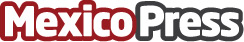 La Unidad Móvil de Entrenamiento de CO2 de Danfoss continua su tour Mundial 2019 ahora en ChileEl CO₂ se está posicionando a nivel global como el refrigerante preferido para las aplicaciones de refrigeración para supermercados y centros de distribuciónDatos de contacto:Danfoss5556152195Nota de prensa publicada en: https://www.mexicopress.com.mx/la-unidad-movil-de-entrenamiento-de-co2-de_1 Categorías: Internacional Restauración Consumo Ciudad de México Otras Industrias Innovación Tecnológica http://www.mexicopress.com.mx